Режим работыПятница-суббота: с 08:00 ч. до 17:00 ч.Выходной: воскресенье.График работыВ летнее время:1 смена: с 08:00 ч. до 13:00 ч.2 смена: с 13:10 ч. до 18:00 ч.В зимнее время:1 смена: с 08:00 ч. до 12:30 ч.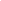 2 смена: с 12:40 ч. до 17:05 ч.